16 января в Международном детском центре завершилась 15 смена. «Артек» подводит итоги 2021 года18 января 2022 годСтратегическим приоритетом Международного детского центра «Артек» является инновационное развитие воспитательного пространства для самореализации и развития талантов школьников всей страны. На достижение целевых ориентиров, определенных Программой развития «Артека» в 2021-2025 гг, направлены проекты, реализованные в 2021 году. «Это была сверхзадача, с которой «Артек» успешно справился», – сказал директор Константин Федоренко, подводя итоги прошедшего года. За 2021 год Международный детский центр «Артек» принял 32716 детей из 85 субъектов Российской Федерации. В сотрудничестве с 90 партнерами – представителями федеральных ведомств, университетов, реального сектора экономики, учреждений культуры и спорта – реализованы 122 дополнительные общеразвивающие программы шести направленностей. В течение всего года «Артек» вел и продолжает вести активную работу по обеспечению безопасности детей. Положительный опыт деятельности центра позволил выработать новые регламенты по предупреждению возможного инфицирования.«Безопасность детей всегда была и остается одним из главных приоритетов «Артека». Комплекс реализуемых мероприятий предусматривает реагирование на любые возможные угрозы. Защита ребят от новой инфекции, вне всякого сомнения, является важнейшей задачей, которую мы решаем, используя как собственный опыт, так и рекомендации Роспотребнадзора и Минздрава России, с которыми всегда работаем в тесном взаимодействии», – отмечает директор «Артека» Константин Федоренко.Год науки и технологий в детском центре был посвящен науке и научному творчеству детей и подростков, будущих ученых и исследователей. Прошли тематические семинары и мастер-классы, выставки и конференции, интерактивные уроки. Ключевым событием стал Фестиваль науки «Art Science» в День науки, 8 февраля. Участники фестиваля смогли почувствовать себя «повелителями молний» на тесла-шоу, создать роботов, запустить модели беспилотников, созданных на 3D-принтере, совершить путешествие по виртуальным мирам в VR-кинотеатре. Организаторами фестиваля вместе с «Артеком» выступили партнеры детского центра: ООО «Стартнаука», Курчатовский институт.Яркие события посвятили 60-летию первого полета человека в космос. В рамках четвертой смены 2021 года «Мы — дети галактики» совместно с Госкорпорацией «Роскосмос» реализована образовательная программа «Первая космическая». Ребята разрабатывали и конструировали космические аппараты, спутники и системы, учились их программировать, искали решения проблемы «космического мусора», моделировали и производили пуски ракет, тренировали свой мозг и тело по программам для настоящих космонавтов и изучали какие космические профессии существуют.Космосу была посвящена программа финалистов Всероссийского конкурса «Моя страна — моя Россия», одного из проектов президентской платформы «Россия — страна возможностей». Во время сеанса связи с Международной космической станцией артековцы пообщались с космонавтами Роскосмоса Олегом Новицким и Петром Дубровым.В разные смены артековцы встречались с Героем России, летчиком-космонавтом Сергеем Залётиным; Героем России, летчиком-космонавтом Андреем Борисенко; летчиком-испытателем, Героем Советского Союза Виктором Пугачевым; Героем России, космонавтом Валерием Токаревым и другими представителями космической отрасли.О космическом подвиге наших соотечественников теперь напоминает стрит-арт «Артек гордится», который создали артековцы рядом с «Артек-Ареной». На нем изображены пять легендарных личностей мировой космонавтики: Константин Циолковский, Сергей Королёв, Юрий Гагарин, Алексей Леонов, Валентина Терешкова. Роспись вдохновляет юное поколение стремиться к звездам, во всем быть первыми. В 2021 году «Артек» стал площадкой «Большой перемены» - самого масштабного конкурса для школьников в России. Детский центр принял 1200 старшеклассников и 660 школьников 5-7 классов. Для всех финалистов были организованы мастер-классы, мотивационные лекции и встречи с интересными и выдающимися людьми. В прошедшем году в детском центре была запущена программа профильных добровольческих отрядов. Артековцы знакомились с разными направлениями волонтерства, проводили добровольческие акции в лагерях и предлагали идеи по развитию движения волонтеров в детском центре. В преддверии Нового года артековцы подготовили подарки и поздравления с праздником для ветеранов «Артека», врачей ковидных госпиталей Крыма и воспитанников Ливадийской школы-интерната. Детские послания адресатам передали вожатые-волонтеры.«Добровольчество – важная составляющая современной жизни. Международный детский центр активно принимает участие во всероссийских и международных добровольческих акциях. Помогать людям – это давняя традиция «Артека». Своим примером вожатые показывают детям, что такое ответственность перед старшим поколением и обществом. Мы уверены, что многие проекты дети реализуют по возвращении домой», – считает Константин Федоренко.В 2021 году по поручению Президента Владимира Путина успешно реализован федеральный проект по подготовке советников директоров школ по воспитательной работе. Программа обучения разработана «Артеком» совместно с Институтом изучения детства, семьи и воспитания Российской академии образования, Российским государственным педагогическим университетом имени А.И. Герцена, Российским движением школьников при непосредственном руководстве Администрации Президента Российской Федерации и Министерства просвещения России.В течение года Международным детским центром активно велась работа по трансляции артековского опыта в регионы: реализован проект «Губернаторский лагерь», «Артек» был представлен на Московском международном салоне образования, Всероссийской конференции «Тематические образовательные программы». Разработан и успешно внедрен проект «ЭКО-Артек», проведен финал Всероссийской олимпиады школьников по литературе.Многое сделано по восстановлению объектов культурного наследия – в числе реконструированных объектов монумент Эрнста Неизвестного «Дружба детей мира». Кроме этого, пополнилась новыми бюстами Аллея героев-артековцев, сотрудники детского центра восстанавливали памятники Великой Отечественной войны на территории Республики Крым. Выполнены намеченные задачи и по таким направлениям, как доступная среда и кадры «Артека».При поддержке Министерства промышленности и торговли РФ и Министерства просвещения РФ в детском центре реализован проект «Вдохновители» – уроки для воспитанников и молодых педагогов детского центра проводили специалисты, добившиеся успеха в IT, цифровых коммуникациях, машиностроении, медицине, науке, творчестве. Их цель – показать молодому поколению конкурентоспособность России на конкретных примерах и делах людей, реализовавших достижения мирового уровня. Все школьники, побывавшие в детском центре, смогли прикоснуться к богатым традициям детского центра, стать сопричастными к истории «Артека» и артековской дружбе.Справочно:1 смена 2022 года, посвященная теме лидерства, стартует 20 января. В числе значимых событий смены: 27 января – памятный вечер «Блокадный Ленинград – 900 дней мужества», 30 января – Форум «Время быть лидером», 8 февраля – Фестиваль науки в «Артеке».С 2017 года путевки в Международный детский центр «Артек» распространяются в качестве поощрения за достижения активных детей посредством АИС «Путевка» на основе электронного портфолио. За 2017-2021 гг. в системе зарегистрировано 526 тысяч детей со всей России. В 2021 году МДЦ «Артек» принял 32716 детей в рамках 15 смен. В «Артеке» созданы все условия эпидемиологической безопасности.Контакты для СМИКонтакты для СМИОфициальные ресурсы МДЦ «Артек»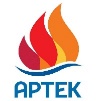  +7 978 734 0444 press@artek.orgОФИЦИАЛЬНЫЙ САЙТ АРТЕКАФОТОБАНК АРТЕКАYOUTUBEINSTAGRAMVKFACEBOOK